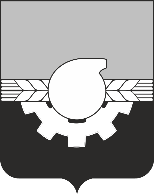 АДМИНИСТРАЦИЯ ГОРОДА КЕМЕРОВОПОСТАНОВЛЕНИЕ от 28.02.2023 № 606Об установлении публичного сервитутаВ соответствии со ст. ст. 5, 23, 39.37 Земельного кодекса Российской Федерации, ст. 16 Федерального закона от 06.10.2003 № 131-ФЗ «Об общих принципах организации местного самоуправления в Российской Федерации»,         ст. 45 Устава города Кемерово, на основании ходатайства индивидуального предпринимателя Сизова Якова Михайловича (ОГРНИП 309420521000132,      ИНН 420523976136) и учитывая договор от 12.08.2022 № 5522-Т-127250                                  о подключении к системе теплоснабжения в ценовой зоне теплоснабжения:1. Установить публичный сервитут в отношении земельных участков с кадастровыми номерами 42:24:0401014:21077, площадью 50 кв. м, 42:24:0401014:11495, площадью 157 кв. м, категория земель - земли населенных пунктов, в целях строительства тепловой сети, на срок 10 лет:1.1. Порядок установления зоны с особыми условиями использования территорий и содержание ограничения прав на земельные участки в границах таких зон утверждены приказом Минрегиона России от 30.06.2012 № 280                «Об утверждении свода правил СП 124.13330.2012. «СНИП 41-02-2003 «Тепловые сети», «СП 124.13330.2012. Свод правил. Тепловые сети. Актуализированная редакция СНиП 41-02-2003».2. Утвердить границы публичного сервитута согласно схеме расположения границ публичного сервитута.3. Размер платы за публичный сервитут, порядок и срок ее внесения определяется в соглашении об осуществлении публичного сервитута в порядке ст. 39.47 Земельного кодекса Российской Федерации.4. Права и обязанности индивидуального предпринимателя Сизова Якова Михайловича как обладателя публичного сервитута:4.1. Обладатель публичного сервитута обязан:-  своевременно внести плату за публичный сервитут в порядке и размерах, установленных п. 3 настоящего постановления;- привести земельный участок в состояние, пригодное для его использования в соответствии с разрешенным использованием, в срок не позднее чем три месяца после завершения строительства, капитального или текущего ремонта, реконструкции, эксплуатации, консервации, сноса инженерного сооружения, для размещения которого был установлен публичный сервитут.4.2. Обладатель публичного сервитута вправе:- приступить к осуществлению публичного сервитута после внесения платы за публичный сервитут;- до окончания публичного сервитута обратиться с ходатайством об установлении публичного сервитута на новый срок.5. Комитету по работе со средствами массовой информации                   администрации города Кемерово (Н.Н. Горбачева) в течение пяти рабочих дней со дня принятия настоящего постановления обеспечить официальное опубликование настоящего постановления и разместить настоящее постановление на официальном сайте администрации города Кемерово в информационно-телекоммуникационной сети «Интернет».	6. Управлению архитектуры и градостроительства (А.В. Кондратьев)                    в течение пяти рабочих дней со дня принятия решения обеспечить направление копии настоящего постановления:	- в Управление Федеральной службы государственной регистрации, кадастра и картографии по Кемеровской области - Кузбассу;                                                                              -  Сизову Якову Михайловичу.7. Контроль за исполнением настоящего постановления возложить на первого заместителя Главы города В.П. Мельника.Глава города 	                                                      	                      Д.В. Анисимов                                                                 